ZION LUTHERAN CHURCH, WOODLAND, MI Twenty Third Sunday after Pentecost, November 8, 2020ANNOUNCEMENTS & PRELUDEGatheringThe Holy Spirit calls us together as the people of God.Confession and Forgiveness In the name of the Father,and of the ☩ Son,and of the Holy Spirit.Amen.God of all mercy and consolation, come to the help of your people, turning us from our sin to live for you alone. Give us the power of your Holy Spirit that we may confess our sin, receive your forgiveness, and grow into the fullness of Jesus Christ, our Savior and Lord.Amen.Let us confess our sin in the presence of God and of one another. Most merciful God,we confess that we are captive to sin and cannot free ourselves. We have sinned against you in thought, word, and deed, by what we have done and by what we have left undone. We have not loved you with our whole heart; we have not loved our neighbors as ourselves. For the sake of your Son, Jesus Christ, have mercy on us. Forgive us, renew us, and lead us, so that we may delight in your will and walk in your ways, to the glory of your holy name. Amen.In the mercy of almighty God, Jesus Christ was given to die for us, and for his sake God forgives us all our sins. As a called and ordained minister of the church of Christ, and by his authority, I therefore declare to you the entire forgiveness of all your sins, in the name of the Father, and of the ☩ Son, and of the Holy Spirit.Amen.Gathering Song 		“O God, Our Help in Ages Past” ELW 632		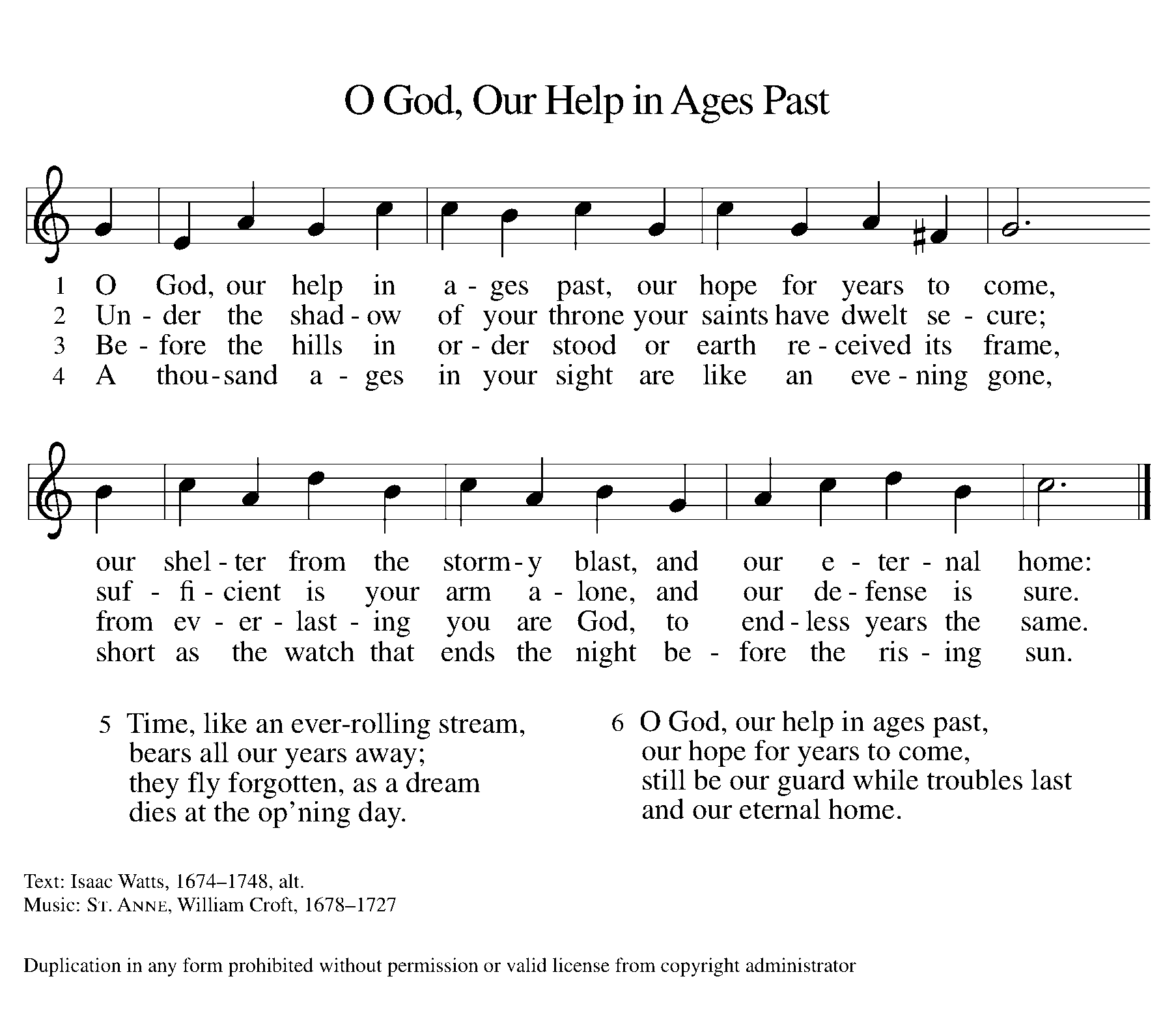 GREETINGThe grace of our Lord Jesus Christ, the love of God, and the communion of the Holy Spirit be with you all.And also with you.Prayer of the DayLet us pray. O God of justice and love, you illumine our way through life with the words of your Son. Give us the light we need, and awaken us to the needs of others, through Jesus Christ, our Savior and Lord. Amen.First Reading 						 	Amos 5:18-24A reading from Amos. 18Alas for you who desire the day of the Lord!
  Why do you want the day of the Lord?
 It is darkness, not light;
  19as if someone fled from a lion,
  and was met by a bear;
 or went into the house and rested a hand against the wall,
  and was bitten by a snake.
 20Is not the day of the Lord darkness, not light,
  and gloom with no brightness in it?

 21I hate, I despise your festivals,
  and I take no delight in your solemn assemblies.
 22Even though you offer me your burnt offerings and grain offerings,
  I will not accept them;
 and the offerings of well-being of your fatted animals
  I will not look upon.
 23Take away from me the noise of your songs;
  I will not listen to the melody of your harps.
 24But let justice roll down like waters,
  and righteousness like an ever-flowing stream.The word of the Lord. 		Thanks be to God.Psalm										Psalm 70 1Be pleased, O God, to de- | liver me;
  O Lord, make | haste to help me.
 2Let those who seek my life be put to shame | and confounded;
  let those who take pleasure in my misfortune draw back and | be disgraced. 
 3Let those who say to me “Aha!” and gloat | over me
  turn back because | of their shame.
 4Let all who seek you rejoice and be | glad in you;
  let those who love your salvation say forever, “Great | is the Lord!”
 5But as for me, I am poor and needy; come to me quick- | ly, O God.
  You are my helper and my deliverer; O Lord, | do not tarrySecond Reading							 1 Thessalonians 4:13-18A reading from 1 Thessalonians.13We do not want you to be uninformed, brothers and sisters, about those who have died, so that you may not grieve as others do who have no hope. 14For since we believe that Jesus died and rose again, even so, through Jesus, God will bring with him those who have died. 15For this we declare to you by the word of the Lord, that we who are alive, who are left until the coming of the Lord, will by no means precede those who have died. 16For the Lord himself, with a cry of command, with the archangel’s call and with the sound of God’s trumpet, will descend from heaven, and the dead in Christ will rise first. 17Then we who are alive, who are left, will be caught up in the clouds together with them to meet the Lord in the air; and so we will be with the Lord forever. 18Therefore encourage one another with these words.The word of the Lord.Thanks be to God.Gospel AcclamationAlleluia, Lord, to whom shall we go?Alleluia. You have the words of eternal life.Alleluia, alleluia.Gospel 									Matthew 25:1-13The holy gospel according to Matthew.Glory to you, O Lord.[Jesus said to the disciples:] 1“Then the kingdom of heaven will be like this. Ten bridesmaids took their lamps and went to meet the bridegroom. 2Five of them were foolish, and five were wise. 3When the foolish took their lamps, they took no oil with them; 4but the wise took flasks of oil with their lamps. 5As the bridegroom was delayed, all of them became drowsy and slept. 6But at midnight there was a shout, ‘Look! Here is the bridegroom! Come out to meet him.’ 7Then all those bridesmaids got up and trimmed their lamps. 8The foolish said to the wise, ‘Give us some of your oil, for our lamps are going out.’ 9But the wise replied, ‘No! there will not be enough for you and for us; you had better go to the dealers and buy some for yourselves.’ 10And while they went to buy it, the bridegroom came, and those who were ready went with him into the wedding banquet; and the door was shut. 11Later the other bridesmaids came also, saying, ‘Lord, lord, open to us.’ 12But he replied, ‘Truly I tell you, I do not know you.’ 13Keep awake therefore, for you know neither the day nor the hour.”The gospel of the Lord.Praise to you, O Christ.SERMON 			Pastor Becky Ebb Speese		Hymn of the Day			“Let Us Ever Walk with Jesus” 		ELW 802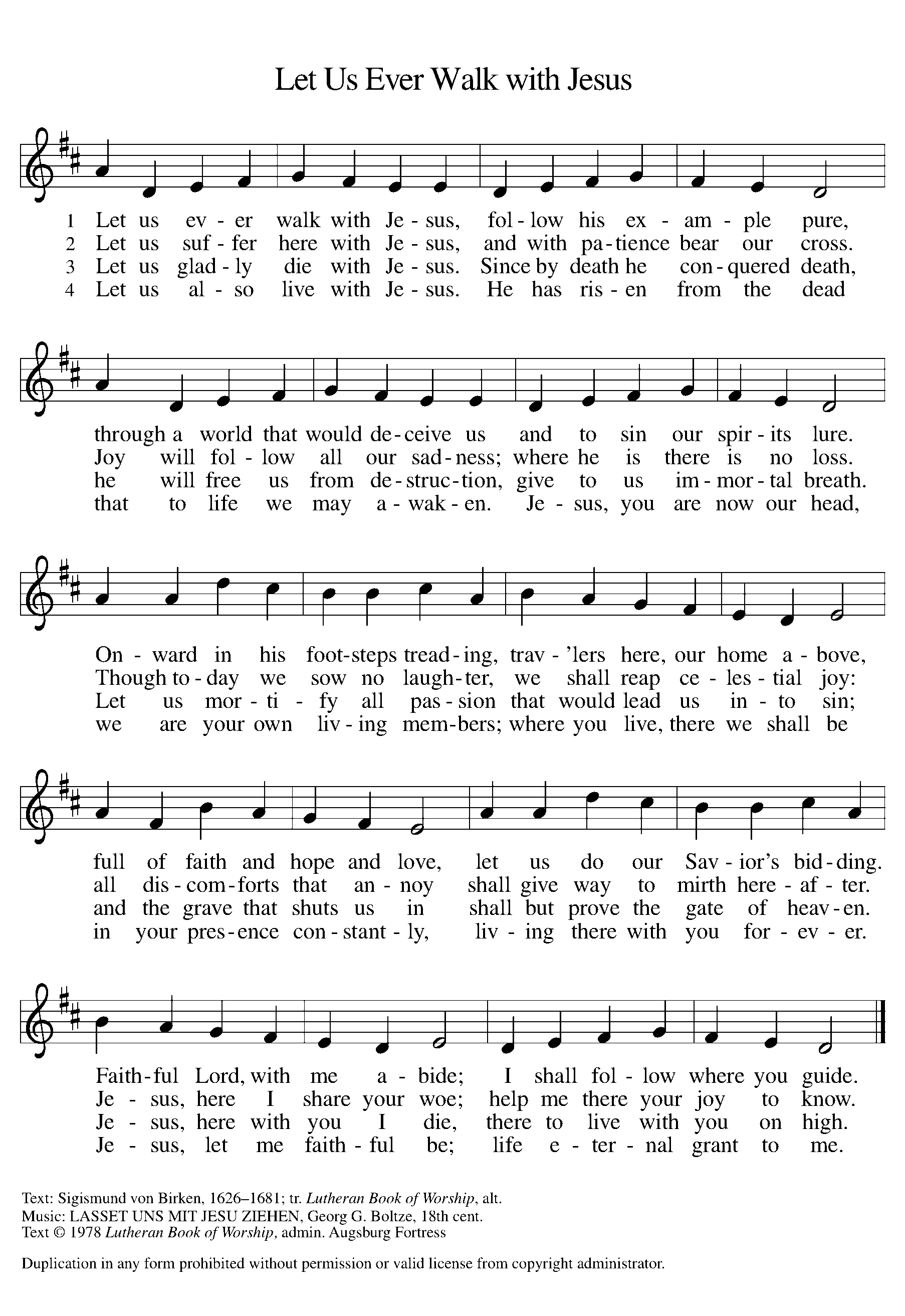 cREEDI believe in God, the Father almighty,creator of heaven and earth.I believe in Jesus Christ, God’s only Son, our Lord,who was conceived by the Holy Spirit,born of the virgin Mary,suffered under Pontius Pilate,was crucified, died, and was buried;he descended to the dead.*On the third day he rose again;he ascended into heaven,he is seated at the right hand of the Father,and he will come to judge the living and the dead.I believe in the Holy Spirit,the holy catholic church,the communion of saints,the forgiveness of sins,the resurrection of the body,and the life everlasting. Amen.*Or, “he descended into hell,” another translation of this text in widespread use.Prayers of IntercessionLonging for Christ’s reign to come among us, we pray for the outpouring of God’s power on the church, the world, and all in need.A brief silence.Holy God, rouse us to deep praise as we gather for worship. Enliven our worship with sincere and heartfelt song. Sustain the work of all church musicians and artists who lead us in praise and prayer especially Martha Yoder and Dorothy Shaffer. We also pray for St. Peter Lutheran Church and Rev. William Heuther. Hear us, O God.Your mercy is great.Holy Creator, surprise and delight us with the beauty of the world you have made. Bless the work of landscapers, architects, and artists whose work invites us into harmonious living with your creation. Hear us, O God.Your mercy is great.Holy Judge, let justice roll down like waters over this world. Reign over the courtrooms of every land, in the hearts of those who guard the law and those who stand accused of crimes. Be present in cases where we long for both justice and mercy to prevail. Hear us, O God.Your mercy is great.Holy Companion, console those who feel lonely or abandoned. Share the hours of those who live and eat alone. Comfort those who have few friends or who struggle with their identity and place in this world. Be with all those who are ill in body or spirit. Hear us, O God.Your mercy is great.Holy Protector, be with all observing Veterans Day. Guard the lives of active duty and retired military personnel. Comfort all who mourn those who have died in the line of duty. Heal the wounds, both physical and mental, experienced by service members. Hear us, O God.Your mercy is great.Holy and Immortal One, we pray in thanksgiving for the lives of all who have died, especially Betty Hynes.  Remind us of the frailty and shortness of our own lives and inspire us to use them for the building up of your kingdom. Hear us, O God.Your mercy is great.Receive our prayers in the name of Jesus Christ our Savior, until that day when you gather all creation around your throne where you will reign forever and ever.Amen.Peace The peace of Christ be with you always.And also with you.Offering & Offering Prayer Let us pray. God our provider, you have not fed us with bread alone, but with words of grace and life. Bless us and these your gifts, which we receive from your bounty, through Jesus Christ our Lord.Amen.Thanksgiving at the Table In the night in which he was betrayed,our Lord Jesus took bread, and gave thanks;broke it, and gave it to his disciples, saying:Take and eat; this is my body, given for you.Do this for the remembrance of me.Again, after supper, he took the cup, gave thanks,and gave it for all to drink, saying:This cup is the new covenant in my blood,shed for you and for all people for the forgiveness of sin.Do this for the remembrance of me.Lord’s Prayer Lord, remember us in your kingdom and teach us to pray.Our Father, who art in heaven,hallowed be thy name,thy kingdom come,thy will be done,on earth as it is in heaven.Give us this day our daily bread;and forgive us our trespasses,as we forgive thosewho trespass against us;and lead us not into temptation,but deliver us from evil.For thine is the kingdom,and the power, and the glory,forever and ever. Amen.COMMUNIONThe body and blood of our Lord Jesus Christ is given and shed for you. You may receive your communion elements.SendingGod blesses us and sends us in mission to the world.BlessingThe God of steadfastness and encouragementgrant you to live in harmony with one another,in accordance with Christ Jesus.Amen.The God of hope fill you with all joy and peace in believing,so that you may abound in hope by the power of the Holy Spirit.Amen.The God of all grace ☩ bless you now and forever.Amen.Sending SonG	“Blessed Assurance” ELW 638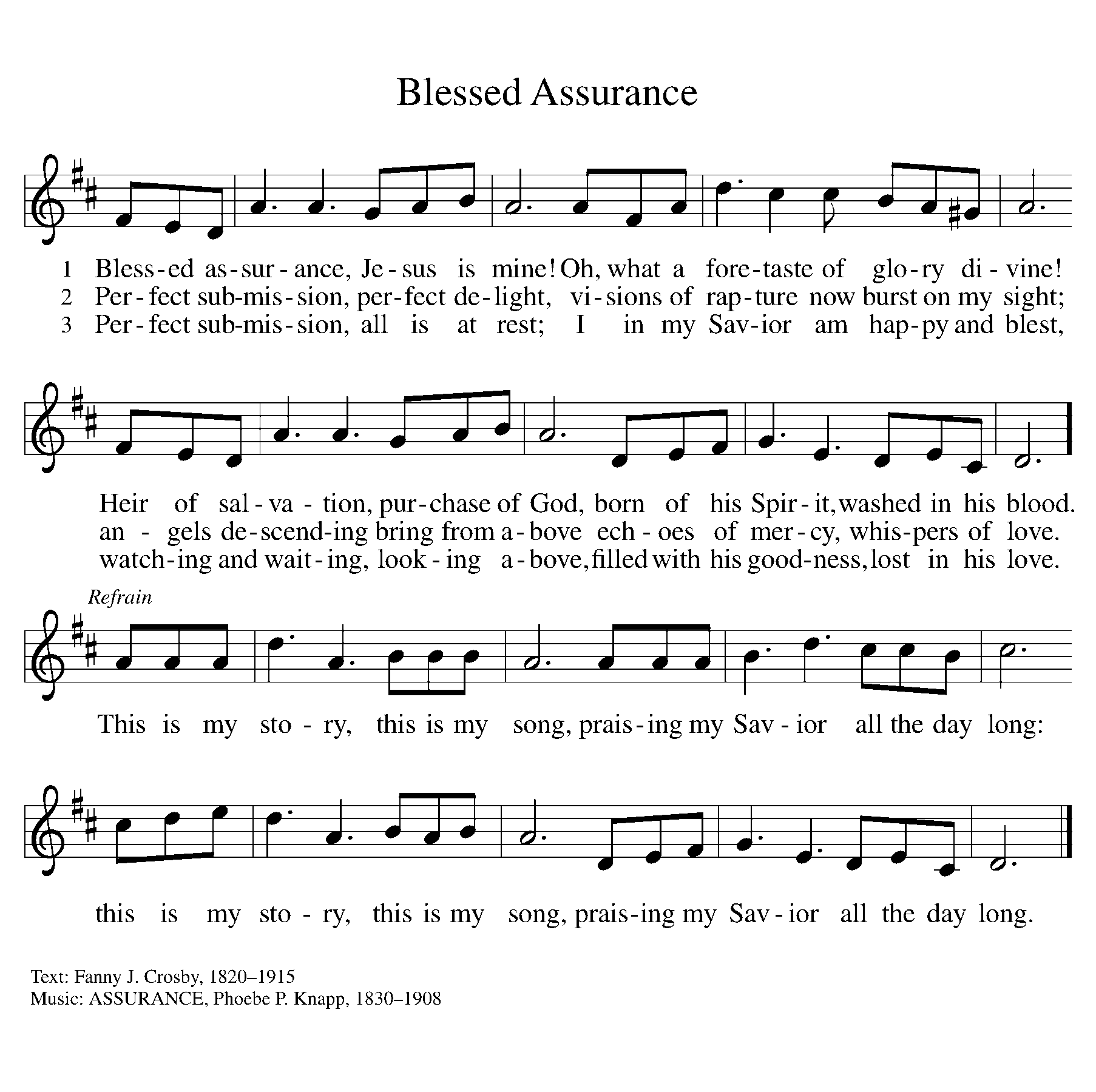 Dismissal Go in peace. Christ is with you.Thanks be to God.From sundaysandseasons.com. Copyright © 2017 Augsburg Fortress. All rights reserved.ANNOUNCEMENTSAdvent devotions are in your mailboxes. Please take them home so we know who needs theirs mailed.The ZLCW will have their Thankoffering Service on November 15 during our normal worship time. Jolene Griffin will lead worship with Ruth Hindman providing special music. Buffy Meyers will speak about what the Thankoffering monies are used for by the W/ELCA. Blue Thankoffering envelopes have been put in the mailboxes. Please put your donations in the baskets as you leave service. God’s Work, Our Hands: Thank you to everyone who contributed to our kids pjs, socks, and undies Sundays for the month of October. We received so very many donations to help kids in our community. For the boys, we had 20 pjs, 38 briefs, and 145 pairs of socks. For the girls, we had 24 pjs, 55 panties, 5 undershirts, and 149 pairs of socks. We are also thankful for the $110 in monetary donations. We also want to thank Thrivent for the $250 action team grant and the red T-shirts. With their donation, we were able to purchase some of the items. It was amazing each Sunday to see all the items added to the tables. We ended up with four tables full! All items have been taken to the Clothes Closet at Manna’s Market. We are blessed to be able to share with children in our area. Counters Needed. We are in need of a few more people to serve as volunteer counters for Sunday Offerings.  If you are willing to serve in this role, please let Martha or Karen know. Thank you.